Publicado en  el 13/09/2013 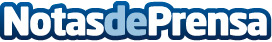 90 millones de vidas infantiles salvadas en 22 añosEl coste que supone no actuar es alarmantemente elevado: si la comunidad mundial no asume una acción inmediata para acelerar los progresos, alrededor de otros 35 millones de niños podrían morir entre 2015 y 2028, en su mayoría por causas que se pueden evitar. Pero el informe demuestra que es posible lograr grandes mejoras en supervivencia infantil.Datos de contacto:UNICEFNota de prensa publicada en: https://www.notasdeprensa.es/90-millones-de-vidas-infantiles-salvadas-en-22_1 Categorias: Solidaridad y cooperación http://www.notasdeprensa.es